Temat: Paprotniki.Podręcznik str. 121-128Materiały dodatkowe: https://epodreczniki.pl/a/paprocie-skrzypy-i-widlaki/DYdvOa78dTemat zapisz w zeszycie. Przepisz notatkę i uzupełnij ćwiczenia.Paprotniki to zróżnicowana grupa roślin występujących głównie na ladzie. Należą do nich:paprocieskrzypy widłakiPaprocie mają duże pierzaste liście, na których spodniej stronie występują skupiska zarodni. Łodyga paproci jest przekształcona w kłącze, z którego wyrastają korzenie.Skrzypy mają drobne i zredukowane liście oraz dwa rodzaje łodyg. Łodyga nadziemna jest wzniesiona, a na jej szczycie tworzy się kłos zarodnionośny. Łodyga podziemna to kłącze, od którego odchodzą korzenie.Widłaki mają drobne liście wyrastające na płożącej łodydze. Na szczycie łodygi tworzy się kłos zarodnionośny. Łodygi i korzenie tych roślin są widlasto rozgałęzione.Rozpoznaj, do której grupy – paproci, skrzypów czy widłaków – należą przedstawione na rysunkach paprotniki i zapisz jej nazwę. Następnie podpisz wskazane elementy budowy paprotników. (Uzupełnione ćwiczenie możesz wkleić do zeszytu lub samodzielnie wykonać rysunki).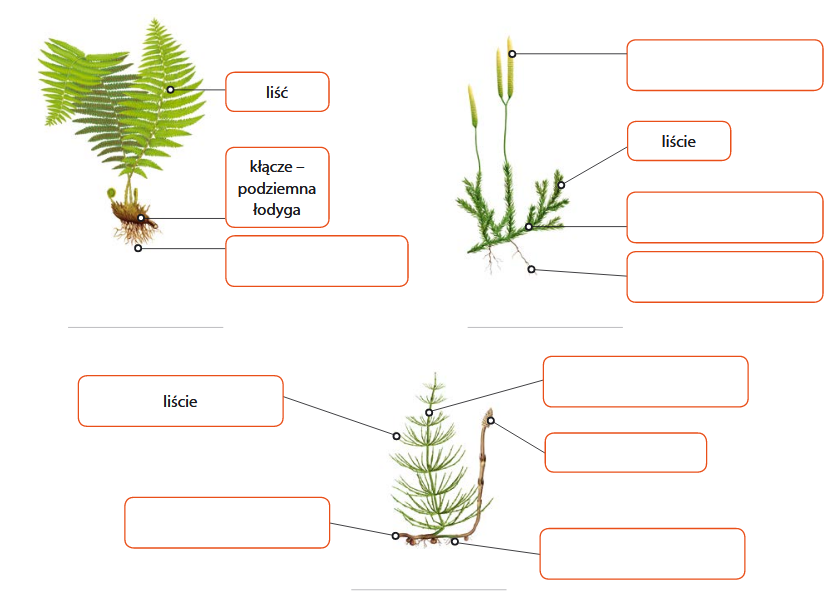 Uzupełnij tabelę podając nazwy  (dwóch) przedstawicieli poszczególnych grup paprotników.Grupa paprotnikówNazwa przedstawicieliPaprocieSkrzypyWidłaki